Победители  «Зелёной  планеты-2016»                                                                                                  Поздравляем обучающихся  нашей школы с победой в республиканском этапе Международного конкурса «Зеленая планета – 2016»,   посвященной Году российского кино: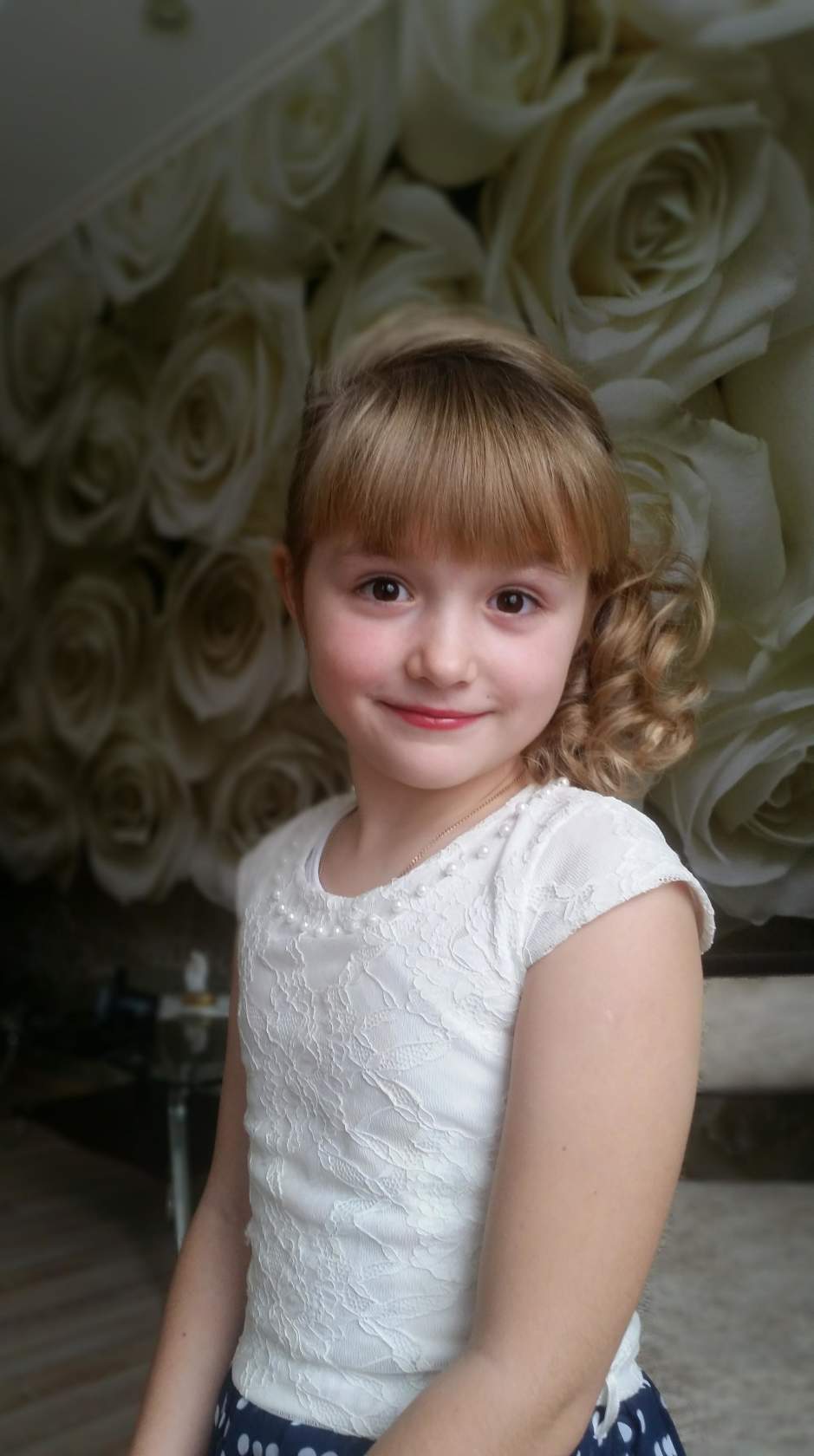       Елизавету, обучающуюся                2 класса ставшую лауреатом в номинации «Жизнь леса и судьбы людей» за работу «Почему мы с лесом дружим,  для чего он людям нужен?».          Награждена Почетной грамотой Республиканского детского эколого - биологического центра за высокий уровень представленных на конкурс работ                      (руководитель Макарова В.П.);                                                                                                     творческий коллектив  «Любознайки»,   учащихся 1 -2 классов  ставшим  дипломантами  в номинации  «Эко – объектив»  с  фильмом «Наш зеленый дом»     (руководители  Макарова В.П., Якшимбетова Г.А.)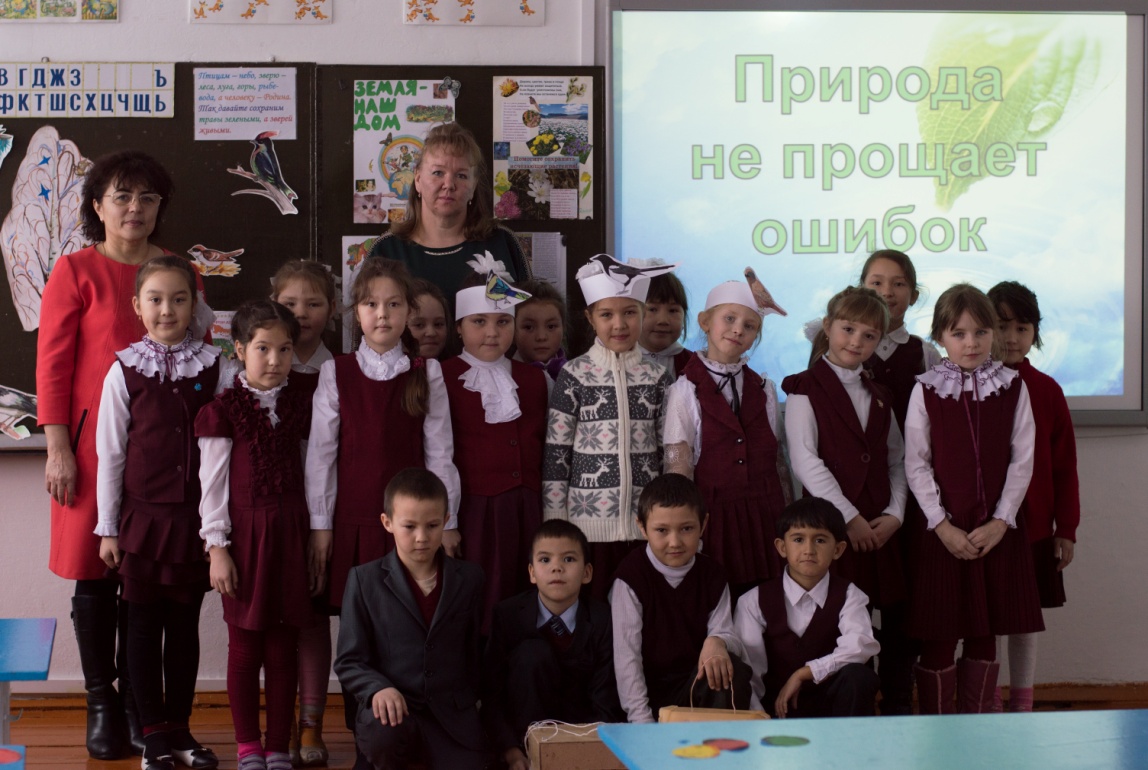 